MODELO DE PROPOSTA DE PROJETO DE SOFTWARE	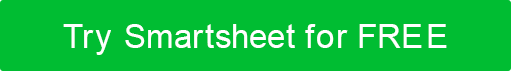 PROPOSTA DE DESENVOLVIMENTO DE SOFTWAREPREPARADO PARANome do clientePREPARADO PORNome do remetente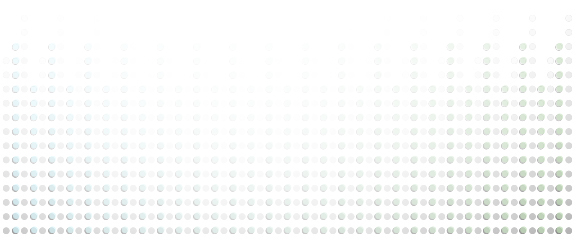 NOME DO PROJETOEST. DATA DE INÍCIOEST. DATA DE TÉRMINOENVIADO PARAEMPRESANOME DO CONTATOENDEREÇOTELEFONEENDEREÇOEMAILENDEREÇOENVIADO POREMPRESANOME DO CONTATOENDEREÇOTELEFONEENDEREÇOEMAILENDEREÇOVISÃO GERAL DO PROJETOPROPÓSITO / OBJETIVOSOBSTÁCULOSFATORES DE RISCO DA INDÚSTRIA / MERCADOFATORES DE RISCO ORÇAMENTÁRIOSCOMPATIBILIDADE DE HARDWARESOFTWARE EMPREGADOCRONOGRAMA / MARCOSCRONOGRAMA / MARCOSCRONOGRAMA / MARCOSCRONOGRAMA / MARCOSVISÃO GERALMARCOMARCORELATÓRIOSPRAZOIMPLEMENTAÇÃO/DISTRIBUIÇÃOIMPLEMENTAÇÃO/DISTRIBUIÇÃOIMPLEMENTAÇÃO/DISTRIBUIÇÃOIMPLEMENTAÇÃO/DISTRIBUIÇÃOIMPLEMENTAÇÃO/DISTRIBUIÇÃOTESTETESTETESTETESTETESTEDOCUMENTAÇÃODOCUMENTAÇÃODOCUMENTAÇÃODOCUMENTAÇÃODOCUMENTAÇÃOAPOIOAPOIOAPOIOAPOIOAPOIOTREINAMENTOTREINAMENTOTREINAMENTOTREINAMENTOTREINAMENTOESTRUTURA DE CUSTOSESTRUTURA DE CUSTOSESTRUTURA DE CUSTOSESTRUTURA DE CUSTOSESTRUTURA DE CUSTOSVISÃO GERALNECESSIDADES /INVESTIMENTONECESSIDADES /INVESTIMENTONECESSIDADES /INVESTIMENTONECESSIDADES /INVESTIMENTOCUSTOESTIMATIVA TOTALESTIMATIVA TOTALESTIMATIVA TOTALESTIMATIVA TOTALTERMOS DE PAGAMENTOTERMOS DE PAGAMENTOTERMOS DE PAGAMENTOTERMOS DE PAGAMENTOTERMOS DE PAGAMENTOTERMOS E CONDIÇÕESTERMOS E CONDIÇÕESPROPOSTA PODE SER RETIRADA SE NÃO FOR ACEITA PELA DATA DEACEITAÇÃO DA PROPOSTAACEITAÇÃO DA PROPOSTAACEITAÇÃO DA PROPOSTAACEITAÇÃO DA PROPOSTAASSINATURA DE CLIENTE AUTORIZADADATA DE ACEITAÇÃO
DISCLAIMERTodos os artigos, modelos ou informações fornecidos pelo Smartsheet no site são apenas para referência. Embora nos esforcemos para manter as informações atualizadas e corretas, não fazemos representações ou garantias de qualquer tipo, expressas ou implícitos, sobre a completude, precisão, confiabilidade, adequação ou disponibilidade em relação ao site ou às informações, artigos, modelos ou gráficos relacionados contidos no site. Qualquer dependência que você deposita em tais informações está, portanto, estritamente em seu próprio risco.